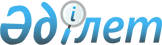 О внесении изменений в приказ исполняющего обязанности Председателя Агентства Республики Казахстан по управлению земельными ресурсами от 25 августа 2011 года № 175-ОД "Об утверждении Инструкции об отраслевой системе поощрения"
					
			Утративший силу
			
			
		
					Приказ и.о. Председателя Агентства Республики Казахстан по управлению земельными ресурсами от 20 января 2012 года № 10-ОД. Зарегистрирован в Министерстве юстиции Республики Казахстан 24 февраля 2012 года № 7436. Утратил силу приказом Заместителя Премьер-Министра Республики Казахстан - Министра сельского хозяйства Республики Казахстан от 3 ноября 2017 года № 444.
      Сноска. Утратил силу приказом Заместителя Премьер-Министра РК - Министра сельского хозяйства РК от 03.11.2017 № 444 (вводится в действие по истечении десяти календарных дней после дня его первого официального опубликования).
      В соответствии с подпунктом 16-1) пункта 1 статьи 14 Земельного кодекса Республики Казахстан, ПРИКАЗЫВАЮ:
      1. Внести в приказ исполняющего обязанности Председателя Агентства Республики Казахстан по управлению земельными ресурсами от 25 августа 2011 года № 175-ОД "Об утверждении Инструкции по отраслевой системе поощрения" (зарегистрированный в Реестре государственной регистрации нормативных правовых актов за № 7217, опубликованный 12 октября 2011 года "Казахстанская правда" № 326 (26717)) следующие изменения:
      в наименование и в пункт 1 внесено изменение в тексте на государственном языке, текст на русском языке не меняется;
      в Инструкции по отраслевой системе поощрения, утвержденной указанным приказом:
      в наименование и в пункты 1, 2, 3, 4, 5, 6, 11, 12, 13 внесено изменение в тексте на государственном языке, текст на русском языке не меняется;
      пункт 7 изложить в следующей редакции:
      "7. Нагрудными знаками награждаются работники отрасли земельных отношений, имеющие стаж работы в системе земельных отношений не менее пяти лет.";
      пункт 14 изложить в следующей редакции:
      "14. Почетными дипломами награждаются работники отрасли земельных отношений, имеющие стаж работы в данной сфере не менее трех лет.";
      пункт 18 изложить в следующей редакции:
      "18. Документы, указанные в пункте 16 настоящей Инструкции, направляются в Уполномоченный орган один раз в полугодие - до 1 апреля и до 1 августа текущего года.".
      2. Управлению правового обеспечения Агентства Республики Казахстан по управлению земельными ресурсами направить настоящий приказ на государственную регистрацию в Министерство юстиции Республики Казахстан.
      3. Департаменту геодезии, картографии и геодезического контроля  совместно с Департаментом государственного контроля за использованием и охраной земель и государственного кадастра Агентства Республики Казахстан по управлению земельными ресурсами обеспечить официальное опубликование настоящего приказа после его государственной регистрации.
      4. Контроль за исполнением настоящего приказа возложить на Ответственного секретаря Агентства Республики Казахстан по управлению земельными ресурсами Икранбекова А.З.
      5. Настоящий приказ вводится в действие после дня его первого официального опубликования.
					© 2012. РГП на ПХВ «Институт законодательства и правовой информации Республики Казахстан» Министерства юстиции Республики Казахстан
				
Исполняющий обязанности Председателя
Агентства Республики Казахстан
по управлению земельными ресурсами
К. Раймбеков